ČJ - ČTENÍ (LITERATURA)Odevzdat do 9. 4. Práce s textem:Odběratele lze získat nejrůznějšími způsoby. Na začátku je nejlepší využít kamarády a rodinu, kteří budou vaše videa sdílet. A potom? V případě kvalitního obsahu to přijde samo. Ptejte se, co vaše kamarády zajímá a co by rádi viděli. Hodně své video sdílejte přes nejrůznější sociální sítě. Pokud máte možnost, oslovte někoho ze známějších JůTuberů, jestli by nemohl vaše video sdílet také. Dokonce se často dělá, že oslovíte nějakého podobně začínajícího JůTubera a natočíte s ním video. Díky tomu se počet vašich možných diváků zdvojnásobí.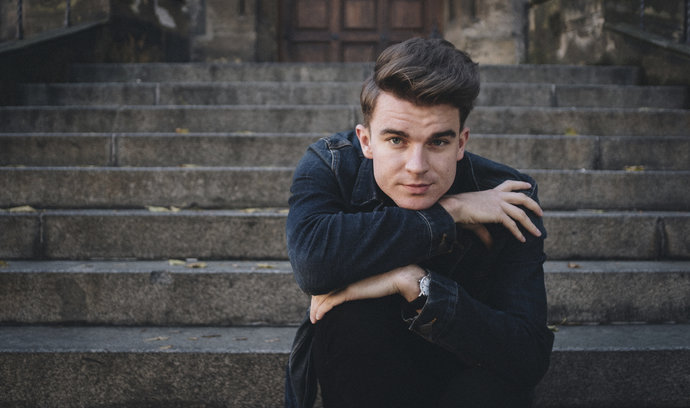 Odpověz na otázky:Zkus přijít na to, komu jsou rady v textu určeny. Kdo by si je měl přečíst? __________________________________________________________________Co je podle tebe důležité pro to, aby bylo video natočené JůTuberem úspěšné? (Odpověď na tuto otázku můžeš vymyslet nebo ji vyhledat v textu.) _______________________________________________________________________________________________________________________________________________________________________________________________________________Kdo by měl být na začátku prvním divákem videí začínajícího JůTubera? _____________________________________________________________________